Раздел V. Сводная ведомость результатов проведения специальной оценки условий труда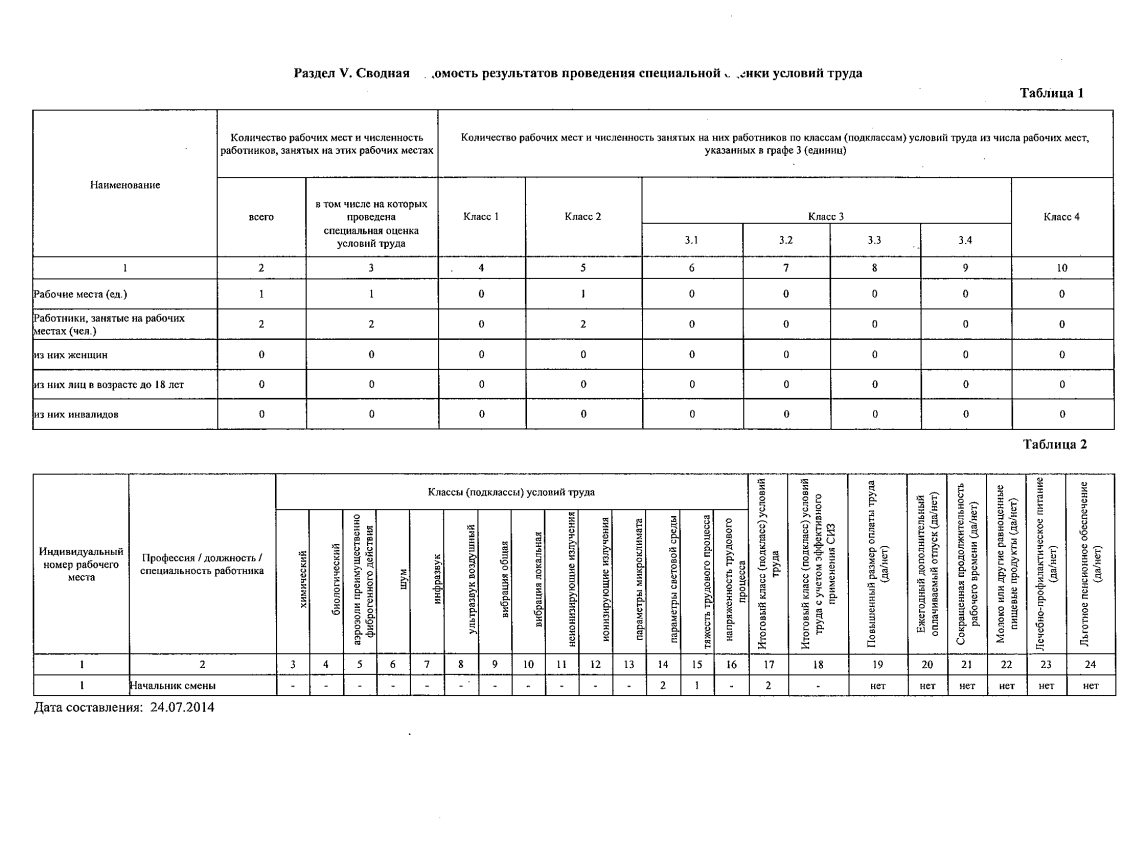 VI. Перечень рекомендуемых мероприятий по улучшению условий труда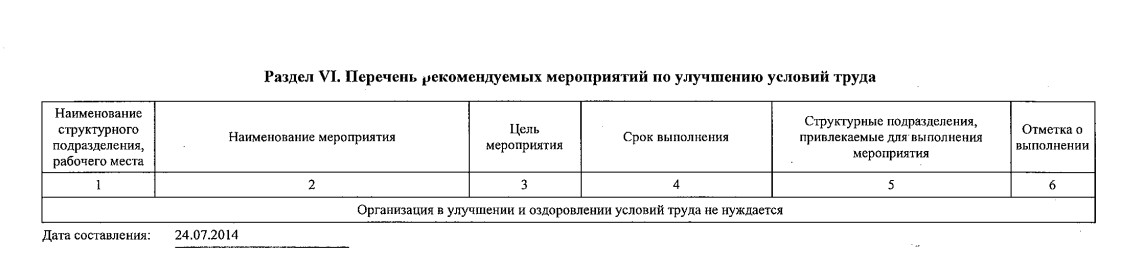 